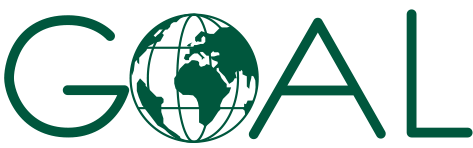 GOAL Ethiopia, an International Humanitarian Organization, invites sealed bids from eligible bidders, Invitation to Tender (ITT) to Conduct Four ventilated improved pit latrines (VIPL) constructions, seven Incinerators construction , three Spring Rehabilitation and Pipeline Expansion and one borehole rehabilitation  and pipe line expansion works (Lot 1, Lot 2, Lot 3, Lot 4 and Lot 5); in Guji, West Guji, Gedeo and Dollo Zones, Oromia , SNNP and Somali Regional StatesAll service provider/consultants who have relevant experience and qualifications  can obtain a complete set of bidding documents from Goal Ethiopia Head Office (Addis Ababa) starting from the first day of this invitation in exchange for a non-refundable fee of Birr 100 (One Hundred only) between 8:00AM – 4:30 PM office hours from Monday to Friday, or you can access all documents online at https://www.goalglobal.org/tendersDuplicate copies of Bid Offer shall be produced in separate envelopes marked as Original and Copy. All envelopes shall then be put in one together, sealed, stamped, and submitted to GOAL Ethiopia Head Office before DEADLINE FOR SUBMISSION – 02nd November 2020 02:00 PMGMT +3 East African TimeEssential (exclusion) Criteria1.   Attach Certificate of competency: WWGC/GC five (5) and above for similar works type - certificate of competency should be attached.2.	CPO Tender Security in the name of GOAL- Ethiopia from a recognized Bank, only in the form of CPO (certified payment order) amounting 1% of the tender offer for the works should be attached3.	Tenderer needs to attach their previous work performance letters from GO/NGO in similar types of works 4.	Schedule of Intended Work Program (SF3). Starting from agreement signed date.5.	Proposed Methodology of work (SF4)6.	GOAL ET field office signed & stamped site visit document confirming site visit by the tenderer in the works area (SF1).Award CriteriaThe evaluation criteria will be technical and Financial.Tender’s will be opened in the presence of bidders or their legal representatives who choose to attend on 03rd November 2020 09:00 AM-GMT +3 East African Time at GOAL Ethiopia Premises located below GOAL Ethiopia reserves the right to accept or reject the tender partially or fully.Address: GOAL Ethiopia,Yeka Sub City, Woreda 9, H. No. 508Next compound to Kotebe Health CenterP. O. Box 5504, TEL. 011-6-47-81-16/17, FAX 011-6-478118,Addis Ababa, EthiopiaNATIONAL TENDER NOTICENATIONAL TENDER NOTICEReference Number:ORO-W-003504 OfficeGOAL EthiopiaClosing date and time for receipt of Tenders02nd November 2020 02:00 PMGMT +3 East African TimeTender Opening Date and time 03rd November 2020 09:00 AM-GMT +3 East African TimeQualitative award criteriaWeighting (maximum points)Price (from BOQ amounts)35Quality of reference from GO/NGO in similar types of works65Adequacy of elaborated work plan (Implementation plan)65Quality of Proposed Methodology of work65Total 100